{"A?":"B","a":5,"b":1587246157038,"c":"DAD5yjktza4","d":"B","A":[{"A?":"I","A":15.632340159991728,"B":644.5285268947749,"D":89.48457305327776,"C":89.48457305327776,"a":{"B":{"A":{"A":"MAD51aQDgYk","B":1},"B":{"D":89.48457305327776,"C":89.48457305327776}}}}],"B":1122.51968503937,"C":793.7007874015748}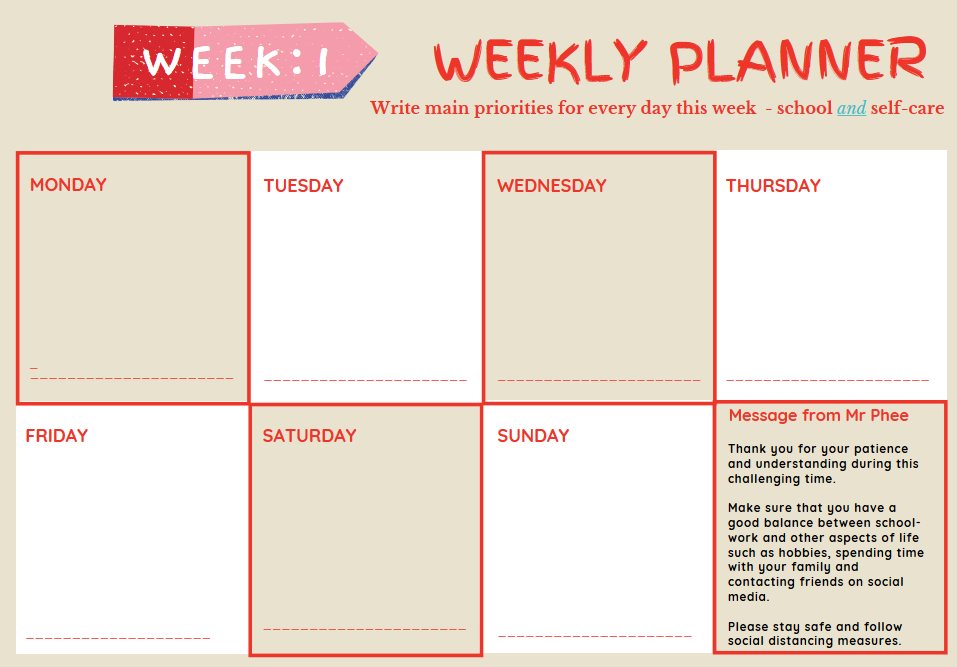 